Департамент образования Белгородской областиОбластное государственное автономное профессиональное образовательное учреждение «Яковлевский педагогический колледж»БИБЛИОТЕКА КОЛЛЕДЖА БЮЛЛЕТЕНЬ НОВЫХ ПОСТУПЛЕНИЙ № 1  2018 г.Автор, заглавиеКол-во экз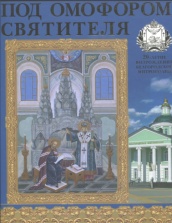 Под омофором святителя: 20-летие возрождения Белгородской митрополии. – Белгород : Белгородская митрополия: Изд. дом во имя свмч. Никодима, епископа Белгородского, 2015. - 464 с.: ил.1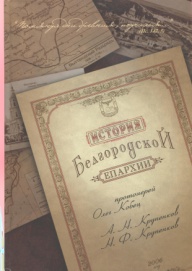 Кобец Олег (протоиерей). История Белгородской епархии : по благословению Высокопреосвященнейшего Иоанна, Архиепископа Белгородского и Старооскольского / О. Кобец, А.Н. Крупенков, Н.Ф. Крупенков.  – Белгород : Белг. обл. типогр., 2006. – 400 с.1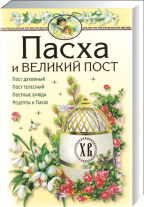 Пасха и Великий пост. – Москва : АСТ-ПРЕСС КНИГА, 2014. – 304 с.1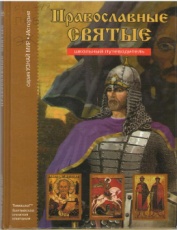 Афонькин С. Ю. Православные святые / С. Ю. Афонькин. – Санкт-Петербург : БКК, 2015. – 96 с.: ил.1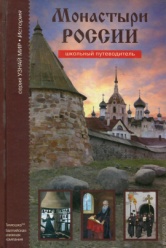 Афонькин С. Ю. Монастыри России / С. Ю. Афонькин. – Санкт-Петербург : БКК, 2015. – 96 с. : ил.1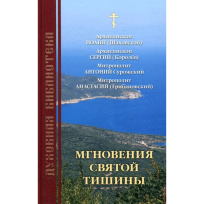 Мгновения святой тишины. Составлено по трудам : архиеп. Иоанна (Шаховского), архиеп. Сергия (Королёва), митр. Антония Сурожского, митр. Анастасия (Грибановского). – Москва : Братство святого апостола Иоанна Богослова, 2017. – 352 с.1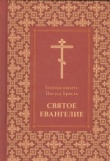 Господа нашего Иисуса Христа Святое Евангелие. – Москва : Отчий дом, 2016. – 496 с.1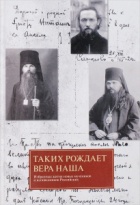 Таких рождает вера наша : Избранные жития новых мучеников и исповедников Российских. – Москва : Никея, 2013. – 318 с. : ил.1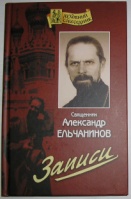 Ельчанинов Александр, священник. Записи / А. Ельчанинов. – Москва : Отчий дом, 2017. – 256 с.1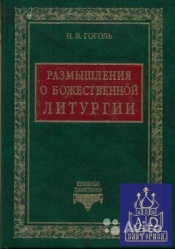 Гоголь Николай Васильевич. Размышления о Божественной Литургии / Н.В. Гоголь; примеч. Н.С. Тихонравова, В.О. Корховой. – Москва : Высшая школа, 2014. – 192 с. – Примеч. : с. 91 – 144. – Прил. : с. 145 – 190.1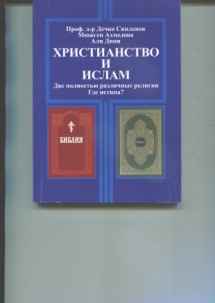 Свиленов Дечко. Христианство и ислам : Две полностью различные религии. Где истина? / Д. Свиленов, М. Ахметова, А.Дини; пер. В. Иванов; ред. М. Хаджиченкова. – 160 с.1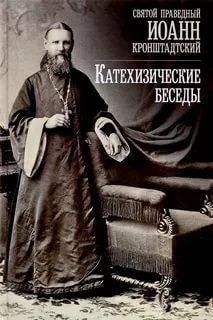 Иоанн Кронштадтский, святой, праведный. Катехизические беседы в Кронштадтском Андреевском соборе. – Санкт-Петербург; Москва :  Иоанновский женский монастырь; Отчий дом, 2017. – 168 с.1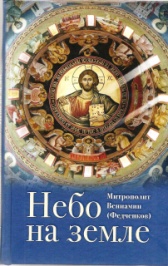 Вениамин (Федченков), митрополит.  Небо на земле : О Божественной литургии по творениям святого праведного отца Иоанна Кронштадтского. – Москва : Отчий дом, 2017. – 176 с.1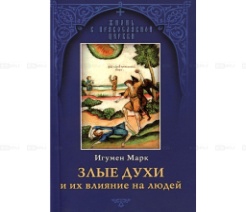 Марк, игумен. Злые духи и их влияние на людей. – Москва : Отчий дом, 2016. – 192 с.1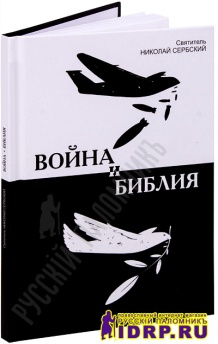 Сербский Николай, святитель. Война и Библия / Н. Сербский. – Симферополь : Родное слово, 2016. – 112 с.1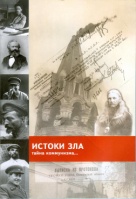 Истоки зла (Тайна коммунизма). – Москва, 2015. – 99 с.1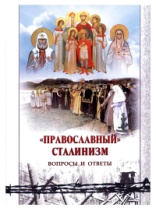 «Православный» сталинизм. Вопросы и ответы : сб. ст. / Сост. Грамматчиков К.Б. – Москва : Символик, ФИВ, 2017. – 322 с. : ил.1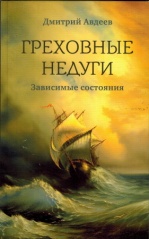 Авдеев Д. Греховные недуги : Зависимые состояния / Д. Авдеев. – Москва : Духовное просвещение, 2017. – 176 с.1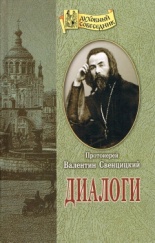 Свенцицкий Валентин, протоиерей. Диалоги / В. Свенцицкий. – Москва : Отчий дом, 2017. – 368 с.1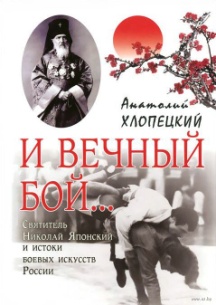 Хлопецкий А.П. И вечный бой… Святитель Николай Японский и истоки боевых искусств России / Анатолий Хлопецкий. – Москва : Вече, Лепта, ГрифЪ, 2013. – 464 с. : ил.1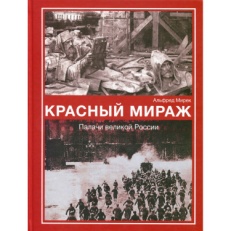 Мирек А.М.Красный мираж. Палачи великой России / А.М. Мирек. – Москва : Печатный дом «Каскон», 2016. – 416 с.1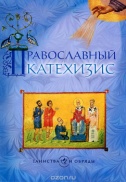 Православный катехизис. – 4-е изд. – Москва : Изд-во Сретенского монастыря, 2015. – 80 с.1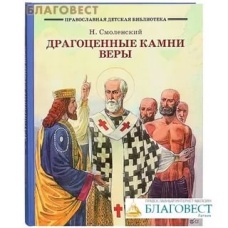 Смоленский Н. Драгоценные камни веры : Рассказы из жизни святых / Н. Смоленский. – Москва : Отчий дом, 2014. – 144 с. : ил.1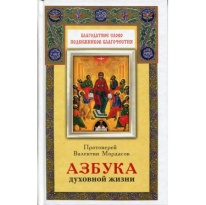 Мордасов Валентин, протоиерей. Азбука духовной жизни / В. Мордасов.  – Москва : Благовест, 2014. – 160 с.1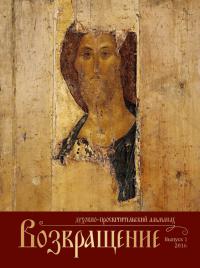 Возвращение : духовно-просветительский альманах. – 2017. – Вып. 2. – 204 с.1Итого25